Active Start Practice Plan Template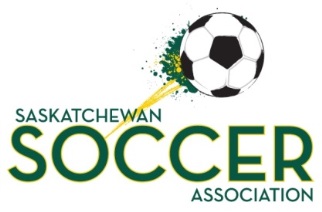 Theme: ____________________________________________	Date: _________________________Note: Ideally the length of the session should be approximately 30-45 minutes durationPhaseTimeActivityEmphasisWarm up/Agility6-8 minsBreak2 minsTransition into next phase of the practiceRehydrationBall Familiarity Games6-8 minsBreak2 minsTransition into next phase of the practiceRehydrationBall Familiarity Games6-8 minsBreak3 minsTransition into next phase of the practiceRehydrationSmall sided Games10-15 mins5 minsTeam Cheer and Snack TimeRehydration